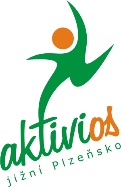 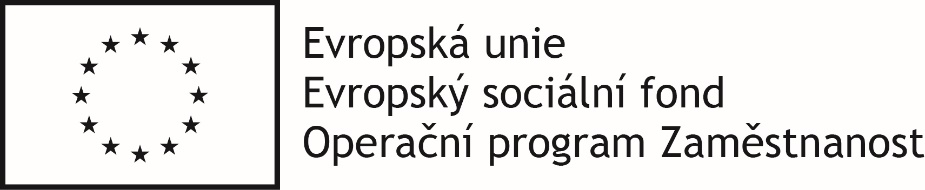 CZ.03.2.65/0.0/0.0/16_047/0009350PROHLÁŠENÍ  O  BEZINFEKČNOSTIJméno a příjmení dítěte:      Datum narození :       Trvale bytem:             Název příměstského tábora:   Termín konání:  Místo konání: Já níže podepsaný/á,                                                                                          jako zákonný zástupce syna/dcery viz výše, tímto čestně prohlašuji, že syn/dcera  nejeví žádné známky akutního onemocnění (tj. horečka nebo průjem) a nemá příznaky infekce covid-19 ( tj. zvýšená teplota, kašel, dušnost, bolest v krku, ztráta chuti a čichu apod. ). Není mi též známo, že by přišel/a v posledních 14 kalendářních dnech před nástupem do příměstského tábora do styku s fyzickou osobou nemocnou infekčním onemocněním nebo podezřelou z nákazy Covid -19  a ani jinému příslušníku mé rodiny žijícímu ve společné domácnosti nebyly nařízeny karanténní opatření. Jsem si plně vědom/a právních následků, které by mne postihly, kdyby toto prohlášení nebylo pravdivé.V                                                          dne                                                                                                                                    podpis